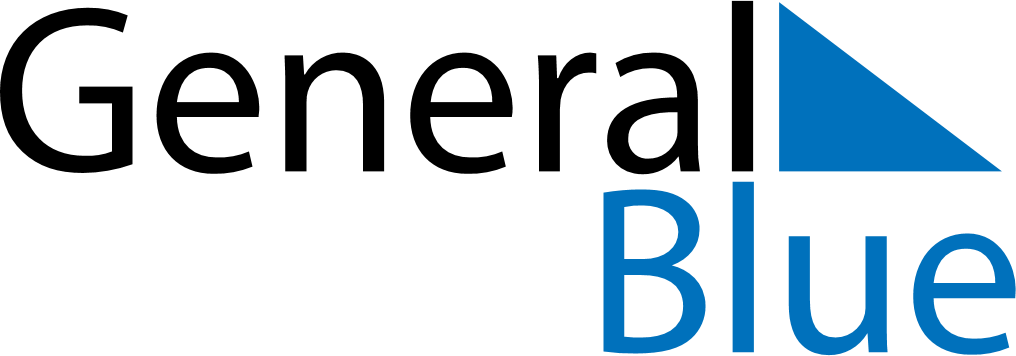 Singapore 2027 HolidaysSingapore 2027 HolidaysDATENAME OF HOLIDAYJanuary 1, 2027FridayNew Year’s DayFebruary 6, 2027SaturdayChinese New YearFebruary 7, 2027SundayChinese New YearFebruary 8, 2027MondayChinese New Year (substitute day)March 9, 2027TuesdayHari Raya PuasaMarch 26, 2027FridayGood FridayMay 1, 2027SaturdayLabour DayMay 16, 2027SundayHari Raya HajiAugust 9, 2027MondayNational DayOctober 28, 2027ThursdayDeepavaliDecember 25, 2027SaturdayChristmas Day